Mix4Cycling Education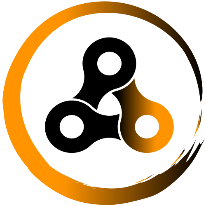 LAND : DATE : #IDLast nameFirst nameEmailPHONEAgrément :Master Instructeur :